All Councillors are summoned to the Parish Council Meeting on Tuesday, 9th of May 2024 at 19:30 - NL Community Centre.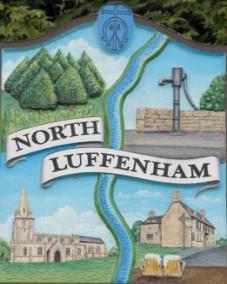 Agenda58/24 Election of Chair59/24 Election of Vice-chair60/24 Apologies61/24 Declaration of Interest 62/24 To review and confirm Committees and Working Groups for 2024/2025	Committees Planning CommitteeStaffing CommitteeCommunity Centre CommitteeWorking GroupsSt Georges Barracks Working GroupBonfire Night Working GroupFinance Working GroupPlay area Working GroupIT Working GroupSteering GroupsNeighbourhood Plan Steering Group63/24 Public Forum64/24 To approve and sign Minutes as follows: Parish Council meeting 17th of April 2024 [Document]65/24 Ward Report 66/24 Chairman’s Report 67/24 Correspondence Broken Bin Defib Fund68/24 Finance Report: To receive, consider and approve the Finance Report [Document]:To approve the following payments:Clerk’s Salary – £TBCClerks Expenses (Voucher for NLCSA) - £505 Awards for NLCSA - £175 Insurance Renewal - £752.3369/24 Planning - Cllr Burrows70/24 To receive and consider the report from the Community Centre Management Committee – Cllr Cade71/24 To receive and consider the report from the CIL Group – Cllr Burrows72/24 Update Policy Documents and schedule of review Mandatory Documents: 	a) Standing Orders b) Financial Regulationsc) Risk Assessmentd) Register of Assetse) Code of Conduct f) Data Protection Policyg)Insurance Policy h)Freedom of Information Act Publication SchemeHighly Recommended:	i) Grievance and Disciplinary Procedure	j) Training Policy	k) Schedule of Meeting Dates	l) Deeds and Leases	m) Equality and Diversity 	n) Health and Safety	o) Complaints Procedure	p) Terms of Reference for working Groups	q) Schedule of Allotment Fees and Tenancy AgreementsNLPC additional: 	r) Tree Memorial Policy  	s) Oval Usage Policy 92/24 North Luffenham Village Trust – Parish Council appointees93/24 Audita) To complete and sign the Annual Governance Statement 2023/24b) To receive and sign the Accounting Statement 2023/24c) To receive and consider bank reconciliation 2023/24d) To receive and consider the breakdown of variancese) To receive and consider the breakdown of reserves heldf)To agree the dates for period of public rights94/24 Date of next meeting: TBC Jadene Bale, Parish Clerk